ИНФОРМАЦИЯ
О ПРОВЕДЕНИИ НОВОГОДНИХ ПРАЗДНИКОВ В  ОСШ № 1                                                                                                                                                          декабрь 2017 уч. год.Волшебная сказка и новогоднее настроение ожидало учащихся нашей школы с 25 – 28 декабря на новогодних утренниках и вечерах. На праздник пришли не только школьники, но и их родители. Праздничное настроение, конкурсы, песни и танцы помогли школьникам проводить старый год. В  гостях у учащихся начальных классов на новогоднем утреннике побывали Дед Мороз, Снегурочка,  Баба Яга, Петушок а также символ наступающего года –Собачка. Ребята посмотрели театрализованное представление, приняли участие в веселых  конкурсах, водили хороводы.  Дети уходили домой воодушевленные и радостные, так как праздники проходили весело, утренники получились массовыми, на праздниках было не только много детей, но и их родителей. Родители помогали водить хороводы первоклассникам, приготовили детям новогодние подарки. Такое содружество детей и родителей помогло сделать этот праздник особенно запоминающимся. Новогодние праздники в   5- 11 классах проходили под общим названием «Новогодние превращения».Ученики подготовились и приняли участие в конкурсе «музыкальном», «танцевальном», с удовольствием играли в игры. Сценарий праздника для 7-8 классов был разработан  классными руководителями Смирновой О.Л., Коркиной В.В.  Интересной оказалась задумка присутствия на празднике   Деда Мороза, Снегурочки. Ведущие всех присутствующих увлекали играми, шутками.                                                                               А для старшеклассников была проведена конкурсная программа с дискотекой.                                К написанию своего сценария, проведению новогоднего вечера для старшеклассников, ученики 11 класса подошли ответственно и творчески. Ребята любят праздники, особенно такие, в которых есть   частица их творчества, фантазии, труда. Это пробуждает в них чувство уверенности в собственных силах, развивает их творческие способности, познавательный интерес.                                                                                                                                Новый год – волшебное время, таинственное и сказочное. В зале царила атмосфера веселья, радости и ожидания чудес. Ведущие праздника провели много интересных конкурсов, где победившие ребята были награждены небольшими призами и сладкими подарками. Танцы, игры, викторины, конкурсы с забавными призами, беспроигрышной лотереей   сделали праздник необычным весёлым, запоминающимся. Учащиеся 11 класса радовали нас своими шутками, современный Дед Мороз и Снегурочка поздравили всех ребят с Наступающим Новым Годом. В целом, все новогодние торжества создали учащимся праздничное настроение, способствовали развитию детского творчества, проявлению таланта, единению классных коллективов. Все праздники заканчивались веселой дискотекой.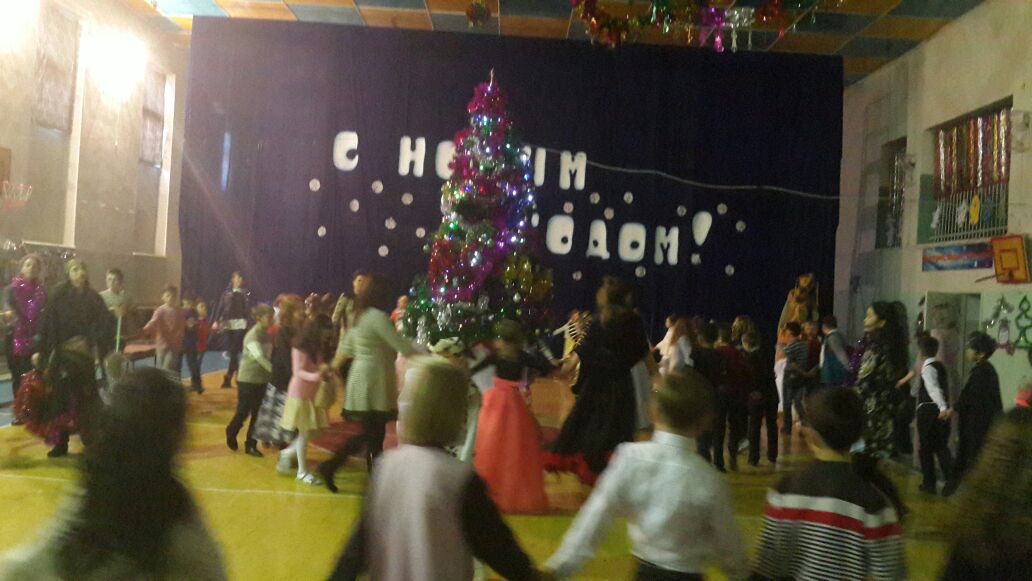 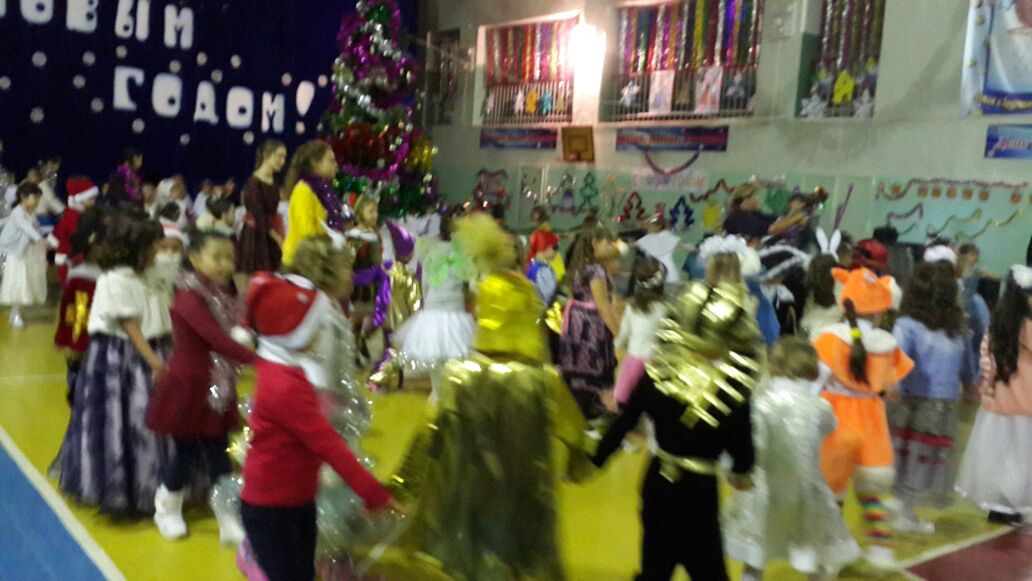 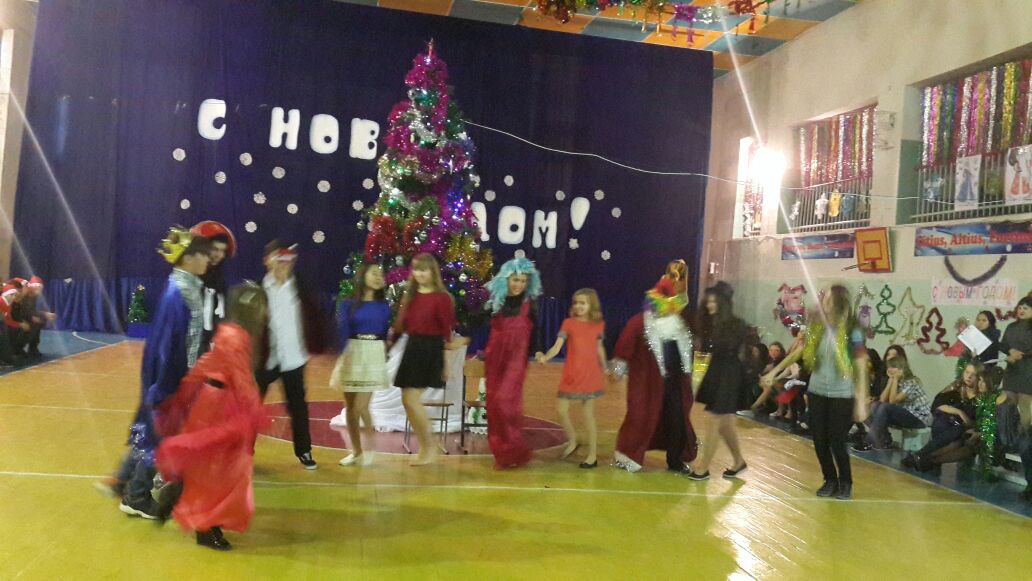 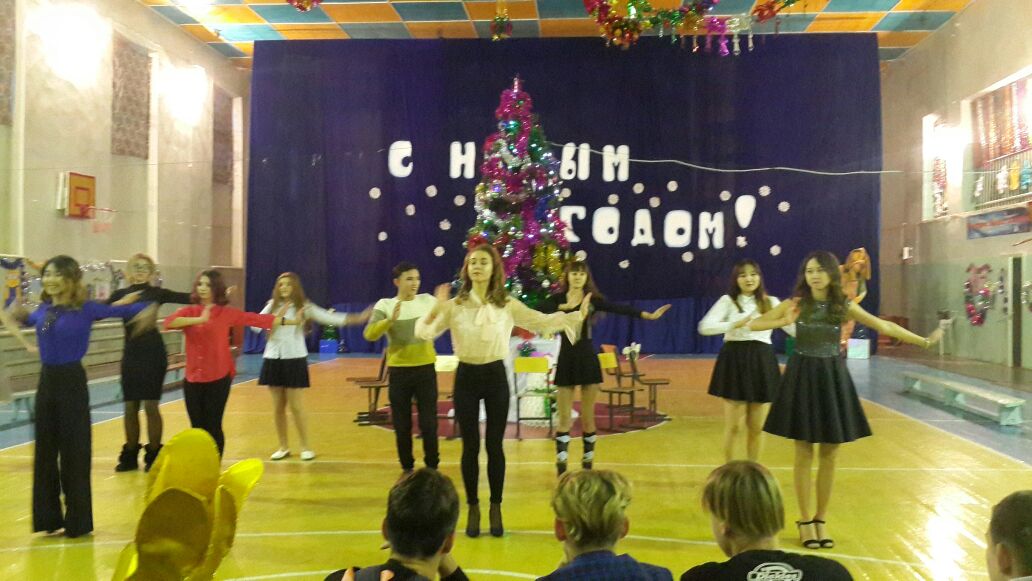 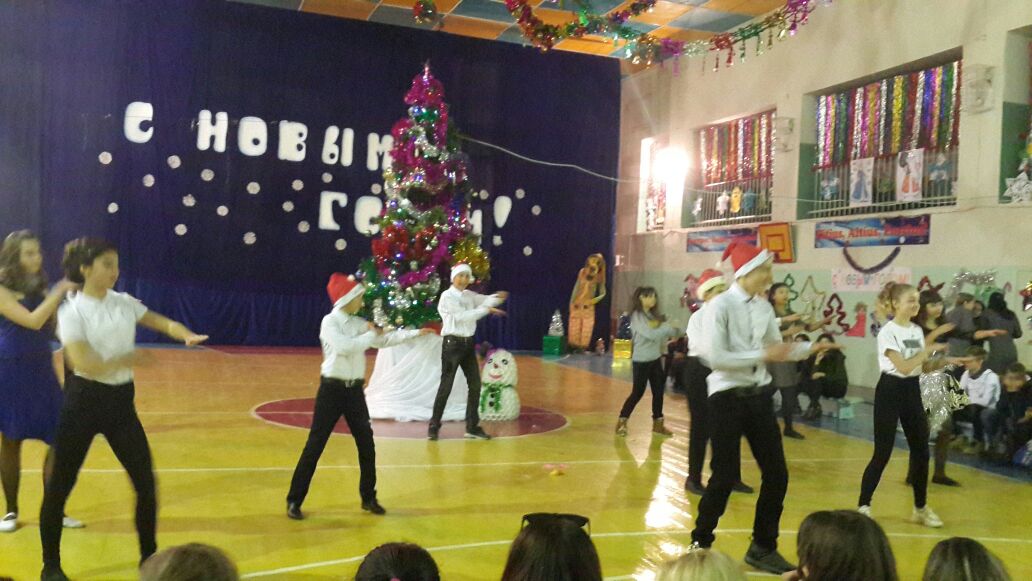 